School Improvement Plan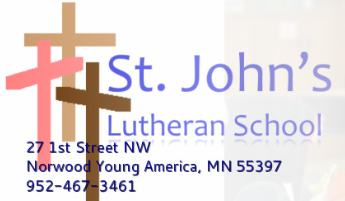 April 2013Goal 1: St. John’s School is prominent within our church and community.OB1:  A marketing/PR committee is formulated to promote our school and its programs.          This committee is responsible for implementing the following objectives.  (June 2013)OB2: Through written and visual materials, the church members are more aware of St. John’s Lutheran School. (Sep 2013)	S1    Bulletin items		A1:  Classroom submissions		A2:  vOffice / administrative / Calendar reminders / trivia	S2   Display board		A1:  Quarterly activity update	S3   Classroom projects		A1:  Display artwork/projects /poetry/literature, etc.	S4   Utilize the narthex monitor to display special events		A1:  Classroom activities		A2:  Office items: Upcoming events calendarA3:  Sports reviewA4:  Honor roll students	S7   Highlight a classroom of the month		A1:  Publish in church newsletter / bulletin	S8   Promote student accomplishments		A1:  Wall displays		A2:  Bulletin announcements	S9  Prayer list		A1:  Develop a system for weekly inclusion on the prayer list	S10 “Minute-student” report		A1:  Develop a system to highlight school events in an after-service setting		A2:  Production of various  2-minute videos highlighting the school 			-Student, parent, or staff-produced  	S11 Continue updating and improving the school website		A1:  Explore other school website for new ideas		A2:  QR codes to link tech-savvy congregational members to the school website	S12  Enhance church service		A1:  Christmas service		A2:  Sing monthly		A3:  Make bread for Maundy Thursday		A4:  Youth bell choirOB 3:  Through written and visual materials, the community is aware of St. John’s Lutheran  School. (2013-14)	S1   Plan opportunities for school exposure		A1:   Harbor/Peace Villa projectsDisplay artworkPlan opportunities for student/resident contact		A2:   Search out singing/performance opportunities at community eventsBeyond the Yellow Ribbon banquetArts in the Park		A3:   Display projects in area businesses		A4:   Utilize cable TV access opportunities 		A5:   Utilize the Klein Bank sign to promote community opportunities		A6:   Set a schedule/rotation for newspaper submissions		A7:   Put together up-to-date Welcome Wagon items		A8:   Brochures in public locationsS2   Continue updating and improving the school website		A1:   Search other school websites for ideas that can be implemented at SJS		A2:   Look into the feasibility of expanding opportunities for online payments, filling out needed forms, and other types of parent conveniences.		A3:   Provide an area for student projects/activities to be displayed.OB 4:  The students of St. John’s Lutheran School are taking an active role in our church  and community.  (2013-14)	S1  Community service		A1: clean yards	S2  Local recipient for a chapel project during one quarter of the school year	S3  Explore opportunties for a local surrogate grandparent program within the church and community.	S4   Shut-ins		A1:  Initiate a card program 		A2:  Make craft items to be used as gifts	S5   Explore ways to include the community within our school		A1: school events/programsS6   Utilize community businesses and servicesA1: NYA libraryA2: Historical societyA3:  Bank, etc.Goal 2 – St. John’s Lutheran School enables and encourages students to engage in learning, acquire knowledge, and develop lifelong learning through excellent curriculum offerings, a variety of student assessment methods, and a positive school climate.OB 1  St. John’s strives to improve, update, and add curricularofferings		S1 – Curriculum review rotation is re-examined and revised as needed.			A1 – Review curriculum rotation to determine whether or not it fits our needs			A2 – Project the curriculum into the future through one cycle. 		S2 – A system of curriculum mapping is adopted school-wide. (June 2014)			A1 – Review curriculum mapping alternatives.			A2 – Select a mapping format that communicates desired information			A3 – Develop and provide a model of the format for each classroom teacher			A4 – Implement curriculum mapping in PK-8		S3 – Revise our current Learner Outcomes (ongoing (OG) – one subject per year)			A1 – Review the MN Academic Standards for each curricular area.			A2 – Make additions, deletions, and other modifications as appropriate			A3 – Place a copy of the learner outcomes for all subject areas and grade levels in a central location accessible to the teaching staff. 			A4 – Each teacher keeps track of quarterly progress by markingcompleted learner outcomes.  This list is shared with the  following year’s homeroom teacher.		S4 – Review and evaluate our achievement testing program to determine its correlation and relevance to our learner outcomes.  Consider alternatives to the ITBS and implement a new program, if deemed advantageous to student learning. (June 2014)		OB 2  Faculty/ staff workshops are designed to keep faculty/ staff members current and adding new skills.S1 – St. John’s faculty and staff will be provided with opportunities to stay current and look at new trends, in all areas of curriculum and their profession, including curriculum mapping and strategies to meet individual student needs.			A-1  A workshop committee is formed by the principal.  The committee 				is comprised of the principal, and two faculty members to lookinto trends and areas that need to be covered by workshops.(June 2014 and ongoing)			A-2  The results are compiled by the committee and a long range plan is 		        		developed. (Aug 2014 and ongoing)			A-3  The results are presented to the staff by the principal (June 2014 / OG)			A-4  The workshops set up by the principal, with faculty input.		S2 - Future workshop days will be built into the yearly calendar during the school year, or on days before or after student contact days. (April 2014)			A-1  The principal and school board, when setting up the school calendar will decide how many workshop days are appropriate, using results from A-1(above).			A-2  Using the results from the meeting the workshop days are thendetermined and put on the school calendar for that year.OB 3 St. John’s faculty concentrates on the improvement of school-wide programs.		S1 -  The students will focus, each year, on one school-wide program that 		promotes wellness. (Sep 2015/OG)			A1 Wellness programs will be considered each year by the faculty. (June 2015/)G)			A2 One program is chosen to concentrate on each year. (June 2015/OG			A3 Faculty members are selected to research the program chosen.			A4 The results will be shared with the faculty/staff and the program will 				 be implemented and promoted throughout the school year. S2 - Students will engage in activities that focuses on Christian outreach			 and community service each year. (Sep 2016/OG)			A1 - A community service project is chosen each year by the students. 			A2 - A committee  of 2 faculty and 2 students is selected to research the 				service project chosen.			A3 - The information is presented to the faculty/staff.			A4 - The service project is implemented and promoted by faculty and 				staff throughout the school year.